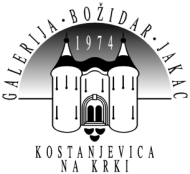 Galerija Božidar JakacGrajska cesta 458311 Kostanjevica na Krkiwww.galerija-bj.si07 49 88 140 / info@galerija-bj.siRazstava: Uroš Abram: Dialoški portretiLokacija: Galerija Božidar Jakac – Lamutov likovni salon Oražnova 5, 8311 Kostanjevica na KrkiOtvoritev razstave:  petek, 2. junij 2017, ob 20.00Kustos razstave: dr. Andrej SmrekarRazstavo bo odprl Robert Botteri, kreativni urednik tednika Mladina.Trajanje razstave:  Razstava bo na ogled do 3. septembra 2017.O razstavi:Fotograf Uroš Abram na razstavi Dialoški portreti v Lamutovem likovnem salonu Galerije Božidar Jakac, v Kostanjevici na Krki, predstavlja serijo portretov sodobnih slovenskih ustvarjalcev, ki so nastali za rubriko Portret v Tedniku Mladina v obdobju med leti 2013 in 2017.Dr. Andrej Smrekar je v spremnem katalogu razstave med drugim zapisal: »V stoletjih nakopičene portretne konvencije so danes ustvarjalcem na voljo kot komunikacijski repertoar, ki napolnjuje naš prostor in čas. V seriji portretov sodobnih slovenskih ustvarjalcev Uroš Abram predstavlja njihove podobe kot kolektivne stvaritve, katerih produkcija je podrejena natančno opredeljeni dialoški metodi. V njih se nam razodene nov etos sodobnega "umetnika", ki je zapustil svoj posvečeni prostor ustvarjanja, da bi ustvarjalni praksi vrnil družbeno odgovornost in umetnosti njeno izgubljeno avro.

Abramovi dialoški portreti so nekakšni portaits parlants, govoreči portreti, ki s svojstveno obliko sodelovanja portretista in modela presegajo običajne portretne žanre. Slednje mora avtor upoštevati zato, da bi s podobo zajel in posredoval bistvo portretirančevega bivanja v individualnem in javnem smislu. Portreti nam spregovorijo o tem, kdo in kaj so danes umetniki, odkar je postmoderna tako radikalno razvrednotila pojem visoke umetnosti in so se ustvarjalci sami odrekli vzpostavljeni podobi umetnika kot družbenega subjekta – poduhovljenega dobrotnika človeštva, ki se ne glede na žrtve razdaja za nekaj, kar presega njega in sámo eksistenco; podobi ustvarjalca, ki je ločena od siceršnjega sveta med stenami njegovega ateljeja, kjer raziskuje in snuje podobe nadčasovnih resnic.

Pogoji neoliberalnega kapitalizma umetnika silijo, da se spopada z življenjem samim, z zagotavljanjem eksistence v pregretih razmerah izkoriščanja, družbene marginalizacije, materialne in intelektualne prikrajšanosti. Ob izgubi položaja umetnosti kot privilegirane družbene dejavnosti in ob njenem zdrsu na lestvici družbenih vrednot umetnikom ostaja samo boj za popolno družbeno preobrazbo. Tedaj se umetnost in življenje tesneje prepleteta, saj ju motivirajo podobni cilji. Uroš Abram v podobah sodobnih ustvarjalcev dokumentira kaotični proces preobrazbe osnovnih določil umetniškega ustvarjanja in kulturne politike v današnjem trenutku.«Na razstavi v Lamutovem likovnem salonu bo razstavljen izbor osemdesetih portretov. V tednu odprtja razstave v Lamutovem likovnem salonu, pa bo v Tedniku Mladina objavljen že sto osemindevetdeseti portret.Razstava je nastala v sodelovanju Galerije Božidar Jakac z Narodno galerijo, kjer je bila razstava na ogled med 15. marcem in 21. junijem 2017, in Galerijo Fotografija. O umetniku:Uroš Abram se je rodil leta 1982 v Novem mestu. Po študiju fotografije na praški akademiji FAMU, kjer je leta 2010 diplomiral, je deloval na področju oglaševanja, izobraževanja, predvsem pa ustvarjal na področju avtorske fotografije.Leta 2010 je razstavljal na slovitem sejmu fotografije Paris Photo v Louvru v Parizu. S fotografsko razstavo Telo. Made in Me, v nekdanji samostanski cerkvi Galerije Božidar Jakac v Kostanjevici na Krki (l. 2011), je postal najmlajši tam razstavljeni avtor. Trenutno deluje kot fotograf tednika Mladina. Kot umetniški vodja je skrbel za festival Noster Nostri v Kostanjevici na Krki in kot mentor sodeloval na festivalu Fotopub v Novem mestu. Živi in ustvarja med Kostanjevico na Krki in Ljubljano.Seznam priloženih fotografij:1 Urša Menart, režiserka,  foto Uroš Abram2 Tina Dobrajc, slikarka, foto Uroš Abram(Slikarka Tina Dobrajc se ravnokar predstavlja s samostojno razstavo Velika dekleta ne jočejo v nekdanji samostanski cerkvi Galerije Božidar Jakac.) 3 Klemen Janežič, igralec, foto Uroš Abram